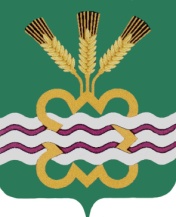 ГЛАВА МУНИЦИПАЛЬНОГО ОБРАЗОВАНИЯ«КАМЕНСКИЙ ГОРОДСКОЙ ОКРУГ»П О СТ А Н О В Л Е Н И Е  20.03.2024								   	                        № 501п. МартюшО предоставлении разрешения на условно разрешенный вид использования земельному участку в пгт. Мартюш Каменского городского округа Свердловской областиРуководствуясь статьей 28 Федерального закона от 06.10.2003 года №131-ФЗ «Об общих принципах организации местного самоуправления в Российской Федерации», статьей 39 Градостроительного кодекса РФ, Решением Думы Каменского городского округа № 612 от 16.09.2021 года «Об утверждении Положения об организации и проведении публичных слушаний по вопросам градостроительной деятельности на территории Каменского городского округа», Правилами землепользования и застройки муниципального образования «Каменский городской округ», утвержденными Решением Думы Каменского городского округа от 27.06.2013 года №125 (в редакции от 05.10.2023 года №274), Уставом МО «Каменский городской округ», протоколом публичных слушаний 13.02.2024г., заключением о результатах публичных слушаний от 16.02.2024г.ПОСТАНОВЛЯЮ:Предоставить разрешение на условно разрешенный вид использования «для ведения личного подсобного хозяйства (приусадебный земельный участок)» в отношении образуемого земельного участка,  площадью 823 кв.м., расположенного по адресу: Свердловская область, Каменский район, пгт.Мартюш, ул. Рябиновая, находящегося в территориальной зоне ОЖ (Зона общественно-жилая), по обращению Журавлева Сергея Владимировича.2. Заявителю (Журавлеву Сергею Владимировичу):2.1. Обеспечить использование земельного участка в соответствии с условно разрешенным видом использования, указанным в пункте 1 настоящего постановления.   	3. Комитету по архитектуре и градостроительству Администрации муниципального образования «Каменский городской округ» (Чистякова Е.А.) направить настоящее постановление в Каменск-Уральский отдел Росреестра по Свердловской области для внесения соответствующих изменений в государственный кадастр недвижимости.4. Опубликовать настоящее постановление в газете «Пламя» и разместить на официальном сайте муниципального образования «Каменский городской округ».  5. Контроль исполнения настоящего постановления возложить на заместителя Главы Администрации по вопросам ЖКХ, строительства, энергетики и связи А.П. Баранова.Глава городского округа                                                                   А.Ю. Кошкаров